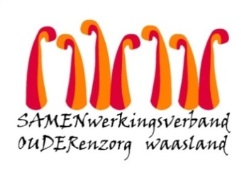 Nieuwsbrief De Ark – 26 maart 2020Beste familie,We brengen u hierbij op de hoogte dat er een besmetting met het Coronavirus is vastgesteld bij één bewoner van ons woonzorgcentrum, dit op de tweede afdeling.  De familie van de betrokken bewoner zijn hiervan op de hoogte gebracht. Er is beslist om de besmette bewoner over te brengen en in een aparte afdeling te verzorgen in WZC Het Hof te Sint-Niklaas (partner WZC Samen Ouder).Dit is de meest doeltreffende werkwijze om bij een bewezen Covid-19 besmetting een verdere verspreiding van het virus tegen te houden in de organisatie en de overige bewoners én onze medewerkers optimaal te beschermen.Vanzelfsprekend is deze cohorte/isolatie-afdeling van WZC Het Hof volledig afgesloten van de rest van het woonzorgcentrum aldaar. Dit zowel fysiek afgesloten met een wand alsook een duidelijke scheiding van alle processen (schoonmaak, maaltijden, zorg en logistiek).Deze afdeling wordt ondersteund door AZ Nikolaas en de coördinerende arts van WZC Het Hof en bestaat uit een vast zorgteam van WZC Het Hof, verpleegkundigen van AZ Nikolaas en een psycholoog verbonden aan Odisee Hogeschool. Dit onder directe leiding van Veerle Heirman, hoofdverpleegkundige, en vanop afstand door Youri Van Puymbrouck, dagelijks verantwoordelijke van WZC Het Hof.  Vanzelfsprekend worden dezelfde procedures gevolgd als in de ziekenhuizen en worden dezelfde beschermingsmaatregelen en –materialen aangeleverd door AZ Nikolaas.We begrijpen dat u hierbij vragen kan hebben en dat deze besmetting aanleiding kan geven tot ongerustheid. We doen er alles aan om verdere verspreiding te voorkomen, dit in overleg met de gemeentelijke veiligheidscel en de afgevaardigde van Volksgezondheid. Om die reden verblijven alle bewoners van de tweede afdeling op hun kamer.  Hebt u nog vragen, dan kan u deze steeds mailen aan els.vanverre@samenouder.be. Wij hopen van ganser harte dat de bewoner snel zullen herstellen.Alvast bedankt voor jullie begrip.Els Van VerreDagelijks verantwoordelijke